Добрый день!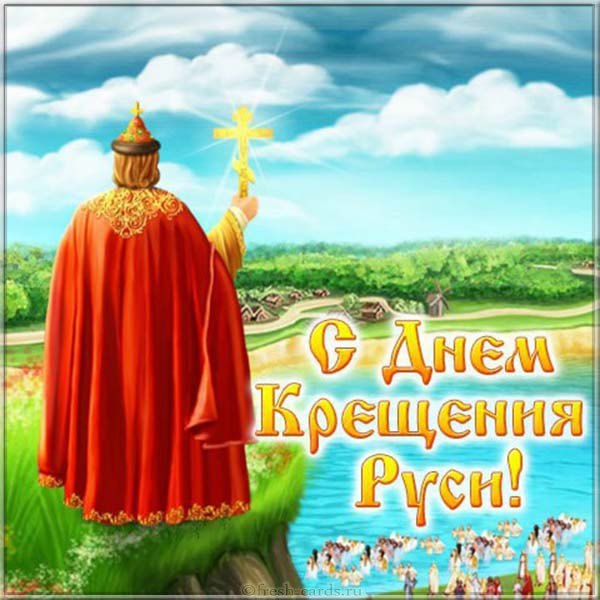 День Крещения Руси празднуют сегодня миллионы людей по всему миру. Точной даты Крещения Руси нет, но с 2010 года этот праздник отмечается на государственном уровне в России в день памяти святого князя Владимира, крестившего в 988 году Русь 28 июля.   Немного истории об этом посмотрите  в небольшом  видео.             https://youtu.be/0HAs4PtJrCo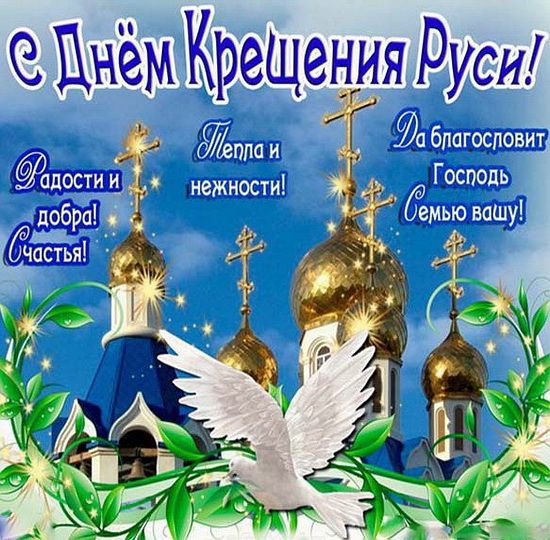 Во второй части  нашего занятья речь пойдет о  редких видах,  обитающих  в  водах Краснодарского Края. 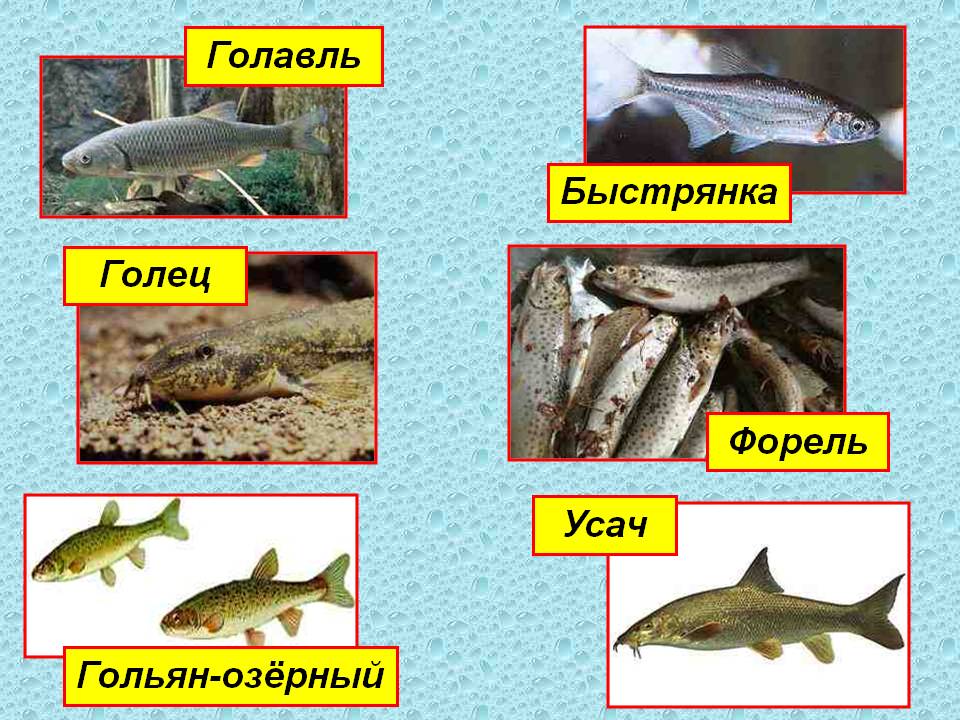 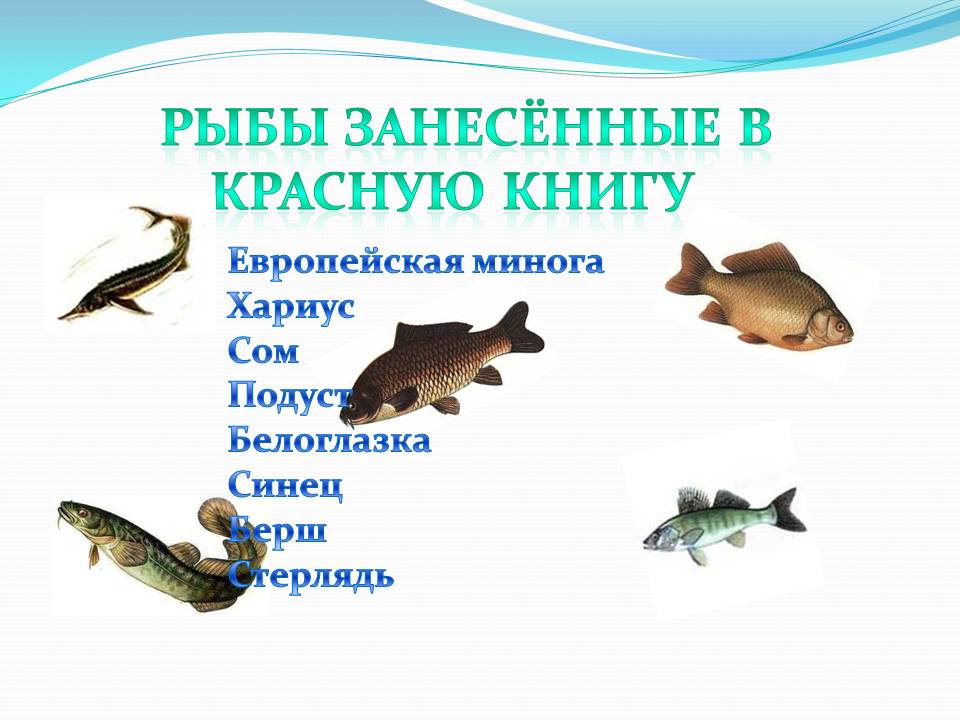 https://youtu.be/qKzlL-QO6_Q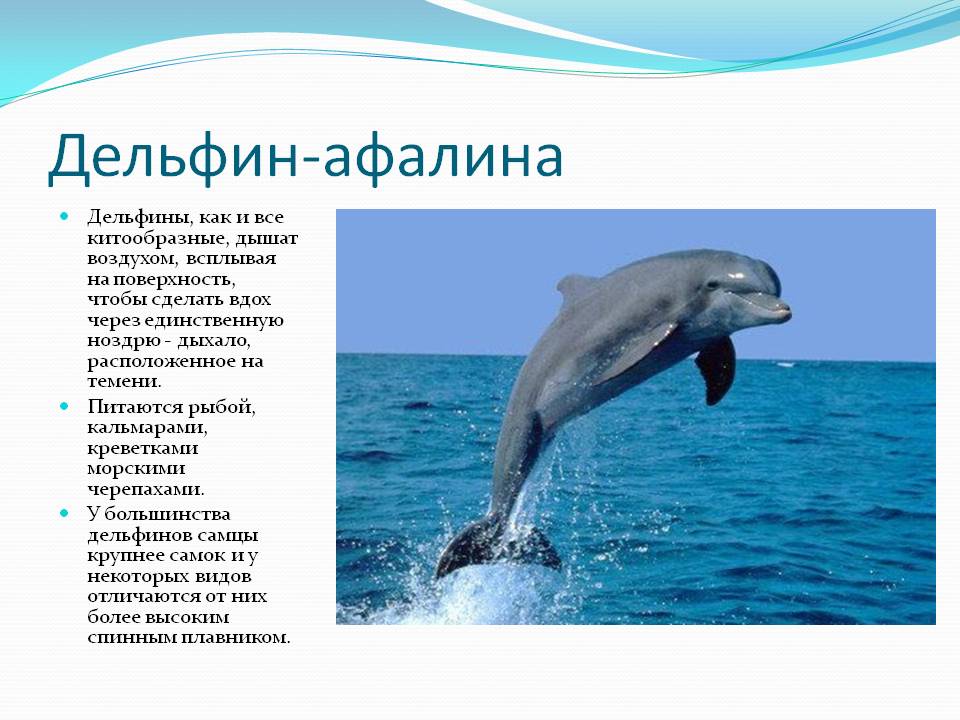 https://youtu.be/6chAYtZriJEРисуем по схеме поэтапно.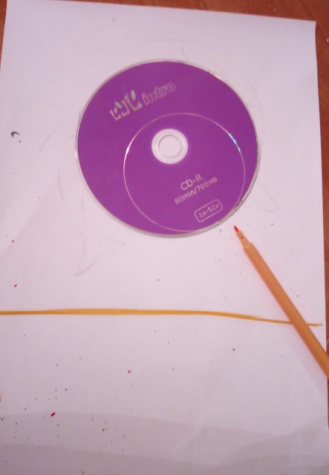 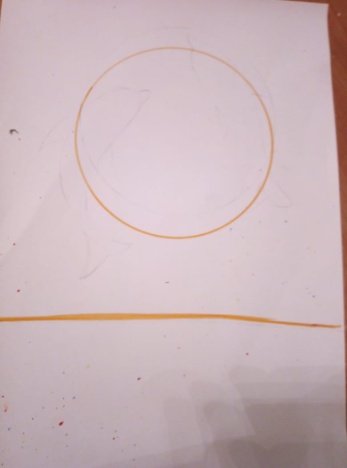 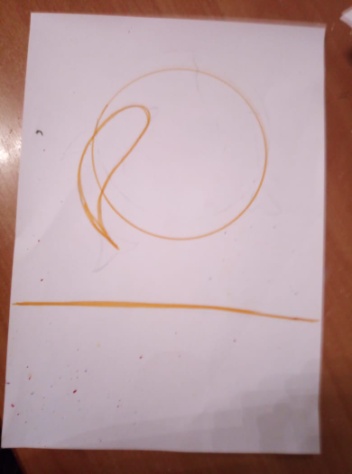 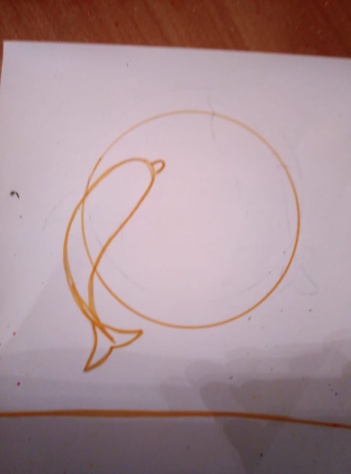 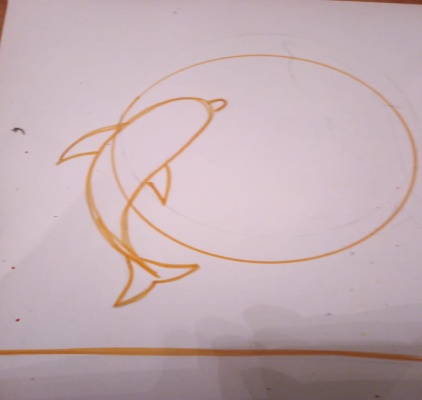 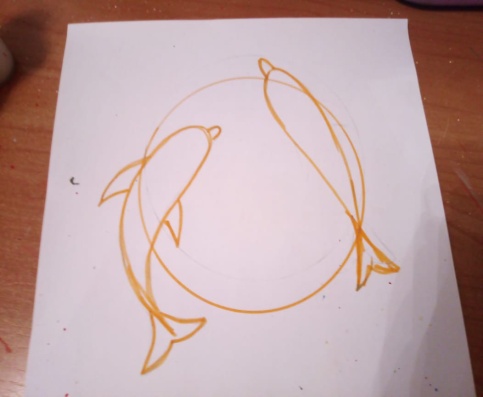 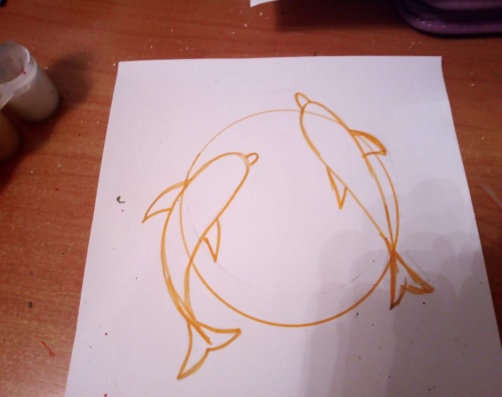 Приступаем к раскрашиванию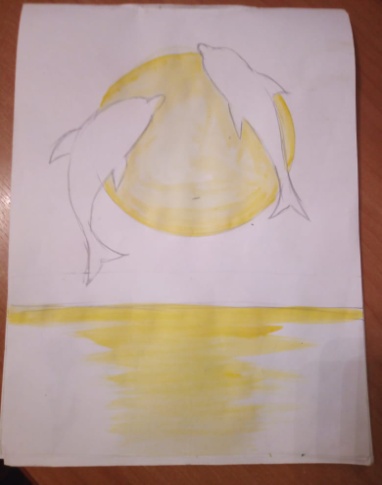 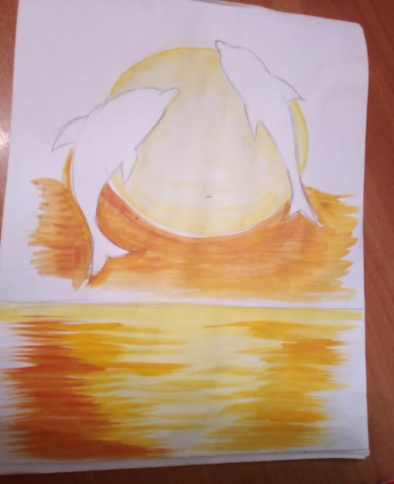 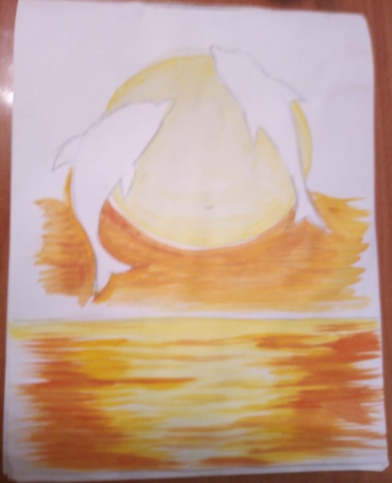 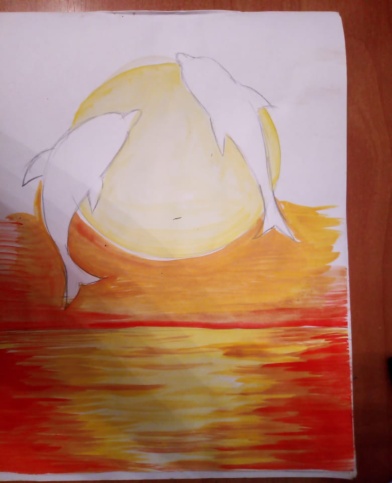 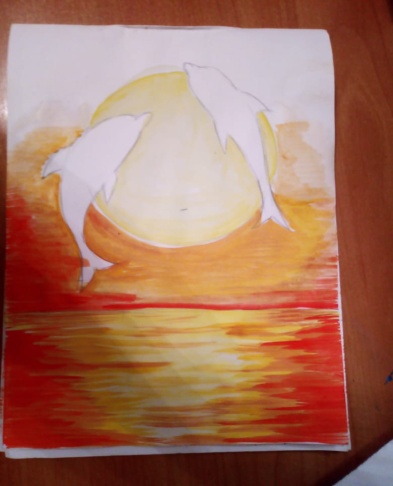 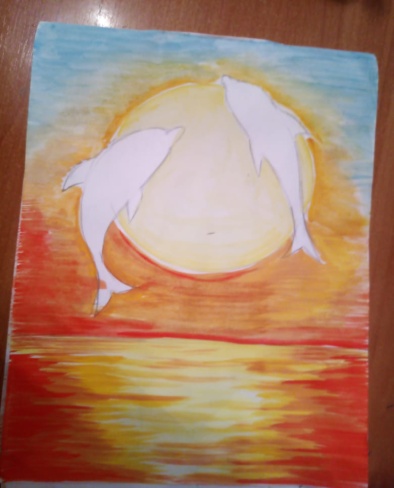 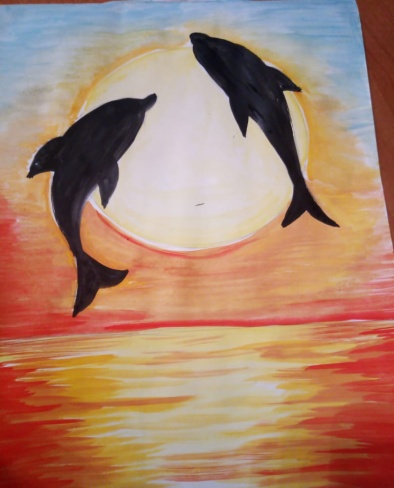 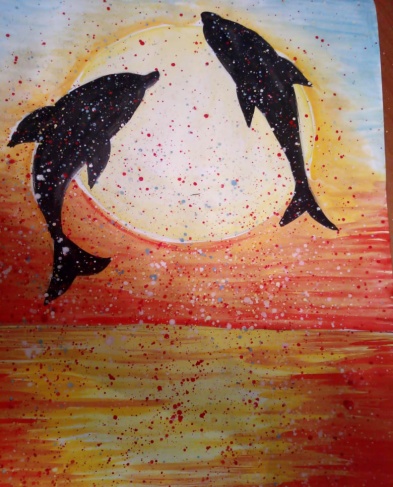 Ваша работа готова!Большое спасибо за внимание!С вами работал педагог дополнительного образованияКаюкова Ольга Яковлевна МБУ ДО «Дома детского творчества» п. Мостовского. До новых встреч!